Rybnik, 30.11.2018 r.Łukasz KłosekRadny Miasta RybnikaRada Miasta Rybnikaul. B. Chrobrego 244-200 Rybnikkom. 509 900 116Szanowny Pan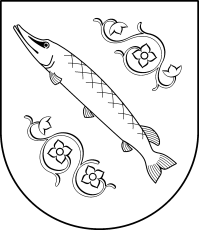 Piotr KuczeraPrezydent Miasta RybnikaInterpelacja w sprawie rozszerzenia funkcjonalności aplikacji GeoVelo, obsługującej system rowerów miejskich.	Szanowny Panie Prezydencie,	W związku z sugestiami mieszkańców proszę o zasugerowanie firmie obsługującej system rowerów miejskich rozszerzenie aplikacji GeoVelo o możliwość wypożyczenia więcej niż jednego roweru z jednej aplikacji/smarfona. Byłoby to spore udogodnienia zwłaszcza dla rodzin, bowiem nie wszyscy jej członkowie mogą                      w danym momencie dysponować smartfonem, odpowiednią aplikacją                                           i doładowaniem konta.     Z poważaniem       Łukasz KłosekRadny Miasta Rybnika